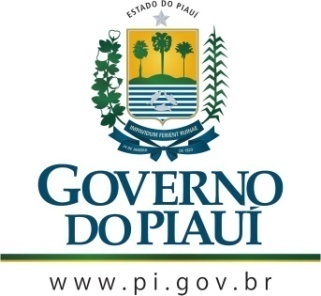 GOVERNO DO ESTADO DO PIAUÍSECRETARIA DE ESTADO DE CULTURA DO PIAUÍ - SECULTCONSELHO ESTADUAL DE CULTURAAta da Sessão Ordinária do dia 09 de Maio de 2019.Horário: 10:00 horasLocal: Sala do Plenário do Conselho Estadual de Cultura.001002003004005006007008009010011012013014015016017018019020021022023024025026027028029030031032033034035036037038039040041042043044045046047048049050051052053054055056057058059060061062063064065066067068069070071072073074075076077078079080081082083084085086087088089090091092093094095096097098099100101102103104105106107108109110111112113114115116117118119120121122123124125126127128129130131132133134135136137138139140141142143144145146147148149150151152153154155156157158159160161162163164165166167168169170171172173174178179180Aos nove dias do mês de maio do ano de dois mil e dezenove, às dez horas, na Sala de Reuniões do Conselho Estadual de Cultura, com sede na Rua Treze de Maio, 1513, no bairro Vermelha, em Teresina, capital do Estado do Piauí, reuniu-se o Colegiado. Presentes os integrantes da mesa diretora, o presidente Cineas das Chagas Santos, a vice-presidente, Maria Dora de Oliveira Medeiros Lima, os conselheiros: Nelson Nery Costa, Wilson Seraine da Silva Filho, José Itamar Guimarães Silva, Jonas Pereira da Silva, Maria do Rosário Sales, Cláudia Simone de Oliveira Andrade e João Batista Sousa Vasconcelos. Verificada a existência de quórum, o presidente do Conselho Estadual de Cultura, Cineas das Chagas Santos, abriu a sessão lendo o seguinte expediente enviado pelo promotor da 44ª Promotoria de Justiça da Fazenda Pública Fernando Ferreira Santos: MINISTÉRIO PÚBLICO DO ESTADO DO PIAUÍ NÚCLEO DAS PROMOTORIAS DE JUSTIÇA DE DEFESA DP PATRIMÔNIO PÚBLICO E DA PROBIDADE ADMINISTRATIVA 44ª PROMOTORIA DE JUSTIÇA Ofício nº 2015/2019-44ª PJ Teresina, 02 de maio de 2019. Ao Sr. Cineas das Chagas Santos Presidente de Conselho Estadual de Cultura Rua Treze de maio nº 1513/Sul, Vermelha, Teresina, Piauí. Assunto: Convite para participar de Audiência Pública (IC Nº 18/2018- SIMP 000019-025/2018) Sr. Presidente,Tramita nesta 44ª Promotoria de Justiça da Fazenda Pública o Inquérito Civil nº 18/2018, no qual foi expedida a Notificação Recomendatória nº 02/2019. Em sendo assim, o Dr. Fernando Ferreira dos Santos, Promotor da 44ª Promotoria da Fazenda Pública, CONVIDA Vossa Senhoria, para comparecer ao Auditório do Ministério Público do Estado, situado à Avenida Lindolfo Monteiro, 911, 7º andar, no dia 15 (quinze) de maio (quarta-feira) de 2019, às 09hrs, a fim de tratar sobre a aplicação da Lei nº 4997/2007 e Resolução nº 001/2019, quanto a seleção dos projetos a serem beneficiados pelo SIEC, à distribuição dos recursos aos projetos apresentados, principalmente no tocante ao funcionamento do mecenato. Sem mais para o momento, renovamos protestos de estima e consideração. Atenciosamente, Fernando Ferreira dos Santos Promotor da 44ª Promotoria da Fazenda Pública Em seguida passou a palavra ao professor Jota que compareceu à sessão do CEC para queixar-se de que o projeto de reedição do livro Filosofia para o ENEM, de sua autoria, fora rejeitado no SIEC sob a alegação de que se  trata de uma obra didática e não de um projeto cultural. Para o autor, o livro, que lhe exigiu meses de trabalho, aplica-se ao público em geral e não necessariamente a candidatos ao concurso do ENEM. Alegou que a sua obra faz uma abordagem bastante ampla das principais correntes filosóficas, com uma síntese do pensamento dos principais filósofos ocidentais. O presidente do CEC explicou que o Conselho Estadual de Cultura não tem poderes para interferir nas decisões do conselho do SIEC. Sugeriu que o autor compareça a uma das reuniões do órgão competente para fazer a defesa oral do seu projeto. A conselheira Lari Sales fez uso da palavra para revelar suas preocupações com o destino do SIEC. No entender da conselheira, a lei de incentivo a cultura está sendo mal interpretada. O próprio nome diz LEI DE INCENTIVO À CULTURA  e não lei de patrocínio a projetos permanentes e regulares. No seu entender, a lei deve funcionar como um incentivo para que se iniciem projetos e não para mantê-los indefinidamente. Acredita que, se mantida como está, em curto espaço de tempo, a lei deixará de atender à demanda de centenas de empreendedores culturais, uma vez que anualmente, os mesmos projetos são aprovados, não sobrando espaço para projetos novos. O conselheiro Nelson Nery afirmou que, infelizmente, os projetos culturais não se mantêm vivos sem o apoio da lei. No caso dos livros, especificamente, as edições, mesmo pequenas, não vendem, o que inviabiliza as iniciativas de jovens escritores. O conselheiro Wilson Seraine afirmou discordar dos critérios que vêm sendo utilizados pelo SIEC ao  aprovar parcialmente os projetos apresentados com o objetivo de beneficiar um número maior de proponentes. No seu entender, se o projeto é  aprovado pelo SIEC, deve ser no valor pleiteado pelo proponente. O presidente do CEC afirmou que, há muito tempo, vem defendendo a criação de um fundo que, na verdade já existe, para bancar os projetos de pequeno valor, uma vez que os empresários não se interessam por projetos pequenos e que não rendem mídia. Afirmou ainda que, como os  recursos são limitados, se os grandes projetos forem aprovados com os valores pleiteados pelos proponentes, dois ou três deles ficarão com todos os recursos disponíveis. A conselheira Dora Medeiros convidou os conselheiros a participarem da Semana dos Museus, que acontecerá entre os dias 15 e 18 de maio, com ampla programação. Nada mais tendo sido tratado, a sessão foi encerrada. Eu, Poliana Sepúlveda Cavalcanti, coordenadora do CEC, na função de secretária desta sessão, lavrei a presente ata que depois de lida e aprovada, será assinada por mim, pelo senhor presidente e conselheiros desta casa.